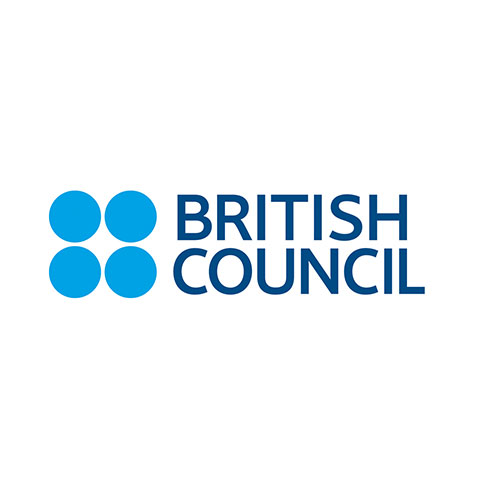 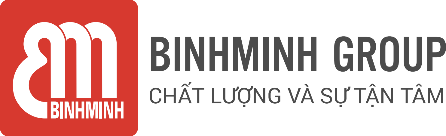 CHƯƠNG TRÌNH DU HỌC HÈ 2023 - SINGAPORETại British Council SingaporeChưa khi nào có chương trình hay như thế này, chi phí thấp như thế này tại Quốc đảo Sư tử xinh đẹp và hiện đại!(Học sinh từ 8 tuổi, chương trình 7 ngày)1 - Mục tiêu chương trình: Sau 2 năm ích Covid 19 – Bố mẹ dành cho con một phần thưởng tuyệt vời – chuyến du học Hè 7 ngày trải nghiệm tại Quốc đảo sư tử Singapore!Đơn vị tổ chức:Bình Minh Group: đơn vị có uy tín trong lĩnh vực đào tạo, du học ngắn hạn và dài hạn cho học sinh các trường phổ thông tại Hà nội, là một trong các đơn vị được ủy quyền phát hành bộ sách giáo khoa tiếng Anh Wonderful World ( đã được Bộ GD&ĐT thẩm định và cho phép phát hành) của tổ chức National Geographic Learning (NGL) , Hoa Kỳ và NXB Đại học sư phạm; Đối tác tin cậy của NGL, Western Sydney University (WSU), Trường Anh ngữ ELC, Trường Đại học Ngoại ngữ (Đại học Quốc Gia Hà Nội); …British Council: Tổ chức giáo dục có uy tín về chất lượng đào tạo nổi tiếng ở Việt Nam và các nước trên thế giới. Mức phí cạnh tranh và duy nhất cho học sinh tham gia: PHHS chỉ phải chi trả mức chi phí thấp nhất cho chương trình Singapore – 7 ngày, đặc biệt các phần quà – hỗ trợ của chương trình khi PHHS đăng ký sớm trước 31/3 và học sinh tham gia các chương trình đào tạo, sự kiện của Bình Minh trong các trường phổ thông. Học sinh sẽ đạt được được gì:Kỹ năng – trình độ tiếng Anh trong môi trường bản ngữ chuyên nghiệp. Học sinh được học tập, kết bạn với nhiều học sinh đến từ các nước trên Thế giới như: Nga, Nhật bản, Hàn Quốc, Trung Quốc, Thái Lan…Được tham quan và trả nghiệm các địa điểm nổi tiếng tại Quốc Đảo, tham gia các hoạt động nhóm … mở rộng sự hiểu biết,  phát triển các kỹ năng làm việc nhóm, các kỹ năng sử lý tình huống, giải quyết vấn đề, các kỹ năng lãnh đạo và kỹ năng hoàn thành nhiệm vụ, mục tiêu đè ra.Hình thành những ước mơ, ý chí quyết tâm học tập trở thành Người thành công trong tương lai: Trải nghiệm các phương tiện công cộng, các hoạt động, sinh hoạt của các bạn nhỏ và người dân tại Quốc đảo – các em tăng cường sự hiểu biết về nền văn hóa, nền kinh tế, các hoạt động xã hội … từ đó các em yêu thích, mơ ước sẽ trở thành nhưng du học sinh, sẽ có nghề nghiệp khi trưởng thành tại những nước phát triển – các em quyết tâm chăm ngoan, học tập để đền đáp công ơn của Cha mẹ và thành đạt trong tương lai.2 - Đối tượng học sinh tham gia: từ 8 tuổi 		3 - Thời gian: Dự kiến từ ngày 05/06/2023 - 11/06/20234 - Nội dung chương trình học tiếng Anh.Được giảng dạy bởi giáo viên tiếng Anh nhiều kinh nghiệm. Mỗi ngày đều có các tiết học Tiếng Anh vào các buổi sáng từ Thứ 3 - thứ 6.Học sinh sẽ được kiểm tra xếp lớp theo trình độ vào ngày đầu tiên và được học cùng với các sinh viên quốc tế khác.Phòng học hiện đại được trang bị công nghệ hiện đại, chương trình học tập trung vào kỹ năng giao tiếp, sách vở, giáo trình được cung cấp miễn phí.5 - Nội dung hoạt động và Chương trình dã ngoại.Mỗi ngày đều có các chương trình hoạt động vào buổi chiều và buổi tối. Đi thăm quan các điểm đến nổi tiếng của Singapore.Các hoạt động thể thao hoặc giao lưu văn hóa vào một số buổi chiều.Các hoạt động buổi tối được thiết kế để hỗ trợ cho chương trình học cũng như là cách thú vị để kết bạn.6 - Địa điểm học tập.	Trại hè Singapore được tổ chức tại British Council Singapore (Hội đồng Anh tại Singapore). Với đội ngũ giảng viên giỏi, chuyên nghiệp, British Council Singapore sẽ mang đến những chương trình học tập hiệu quả nhất để giúp sinh viên xây dựng nền tảng Tiếng Anh vững chắc.7 - Chỗ ở.Phòng ngủ tập thể dành riêng từ 3 đến 6 giường một phòng, Đồ dùng trong phòng bao gồm giường, tủ quần áo, bàn học và ghế, Các phòng ở được dọn dẹp vệ sinh hàng tuần, Khu nhà ở có cung cấp Wi-fi miễn phí.8 - Chi phí. Chi phí của 1 học sinh: 29.900.000 VNĐ + vé máy bay + chi tiêu cá nhân Phí không hoàn lại 5.000.000 đồng (trường hợp PHHS hủy tham gia vì bất kỳ lý do gì).Thời gian đăng ký: chậm nhất ngày 15/04/2023. Đặt cọc 5.000.000 đồng ngay tại thời điểm đăng ký và thanh toán giá trị còn lại trước ngày khởi hành 30 ngày.Các chính sách ưu đãi: lên tới 10.000.000 +++ (*). Cụ thể Học sinh được giảm trừ: 3.000.000 đồng khi đăng ký trước 31/03/20231.000.000 đồng khi Học sinh là 2 anh chị em ruột hoặc là con em Giáo viên/ cán bộ nhân viên:1.000.000 đồng với Học sinh trong hệ thống trường liên kết với BME và học sinh là con giáo viên, cán bộ CNV của Bình Minh Group.(*) 5.980.000 đồng với các học sinh tham gia các hoạt động/sự kiện của BMG và giành được giải thưởng (theo qui định cụ thể của từng chương trình) 9 - Thông tin liên hệ: BÌNH MINH GROUPWebsite: duhocbinhminh.com.vn		Email: duhoc@binhminh.com.vnHotline: 1 - Ms Hoàng Thu Hiền – Trưởng phòng Hợp tác quốc tế (Phụ trách chương trình)                   ĐT: 091 802 29682 - Mr Phạm Văn Chung – Trưởng phòng Hợp tác đào tạo       ĐT: 098 417 2468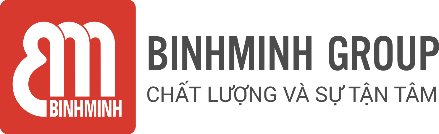 